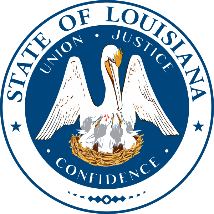 PUBLIC MEETING NOTICEChildren’s Cabinet Board MeetingWednesday, February 2, 202210:30 am – 12:00 pm ***Please Note: This meeting will be held via Zoom***AGENDAPresiding, Dr. Melanie WashingtonDirector, Children’s CabinetCall meeting to order					Dr. Melanie Washington						                 Children’s CabinetRoll Call						Michele RabalaisLCTF/CC Exec. AssistantWelcome and Opening Remarks				First Lady Donna EdwardsState of LouisianaGovernor John Bel EdwardsState of LouisianaApproval of Minutes					Children’s Cabinet MembersPresentation of Department Priorities 			Mrs. Joni LandryAnd Proposed Legislation for 2022-2023		Louisiana Department of Education 							Secretary Marketa Walters							Dept. of Children and Family Services							Deputy Secretary Bill Sommers							Office of Juvenile JusticeSecretary Ava D. Cates/Ms. Kaffia ArvieLouisiana Workforce Commission Deputy Secretary Mark ThomasLouisiana Department of HealthOther BusinessPublic CommentsAdjournment